BibliodramaDie andere Art der Bibelarbeit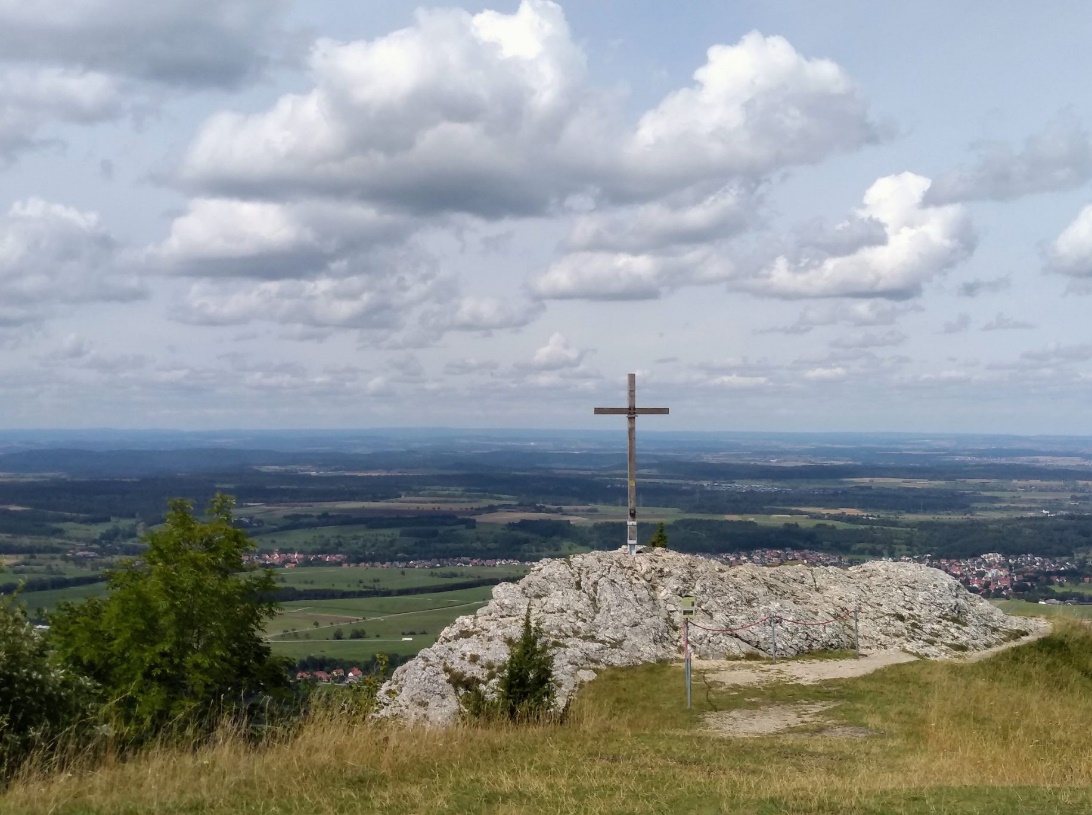 zu Psalm 31Du stellst meine Füße auf weiten Raumam Freitag, den 10. Mai 2024 von 19.00 bis 22.00 Uhrim evang. Gemeindehaus DitzingenAnmeldung bis 3. Mai unter Tel.: 07156/8361 oder pfarramt.ditzingen-sued@elkw.deKursleitung: Burkhard Frauer, Pfarrer und Bibliodramaleiter